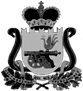 СОВЕТ ДЕПУТАТОВ ВЯЗЕМСКОГО ГОРОДСКОГО ПОСЕЛЕНИЯВЯЗЕМСКОГО РАЙОНА СМОЛЕНСКОЙ ОБЛАСТИРЕШЕНИЕот 26.12.2019 № 106О приеме в муниципальную собственность Вяземского городского поселения Вяземского района Смоленской области муниципального бюджетного учреждения как имущественного комплекса и утверждении перечня объектов, принимаемых в муниципальную собственность Вяземского городского поселения Вяземского района Смоленской области из муниципальной собственности муниципального образования «Вяземский район» Смоленской области В соответствии с Федеральным законом от 06.10.2003 № 131-ФЗ «Об общих принципах организации местного самоуправления в Российской Федерации», руководствуясь постановлением Правительства Российской от 13.06.2006 № 374 «О перечнях документов, необходимых для принятия решения о передаче имущества из федеральной собственности в собственность субъекта Российской Федерации или муниципальную собственность, из собственности субъекта  Российской Федерации в Федеральную собственность или муниципальную собственность, из муниципальной собственности в федеральную собственность или собственность субъекта Российской Федерации», Уставом Вяземского городского поселения Вяземского района Смоленской области, Положением «О порядке управления и распоряжения имуществом, находящимся в муниципальной собственности Вяземского городского поселения Вяземского района Смоленской области», утвержденным решением Совета депутатов Вяземского городского поселения Вяземского района Смоленской области от 21.10.2014 № 88, рассмотрев ходатайство Администрации муниципального образования «Вяземский район» Смоленской области, Совет депутатов Вяземского городского поселения Вяземского района Смоленской области РЕШИЛ:1. Утвердить прилагаемый Перечень муниципальных бюджетных учреждений как имущественных комплексов, принимаемых в муниципальную собственность Вяземского городского поселения Вяземского района Смоленской области из муниципальной собственности муниципального образования «Вяземский район» Смоленской области (приложение № 1).2. Утвердить прилагаемый Перечень имущества, принимаемого в муниципальную собственность Вяземского городского поселения Вяземского района Смоленской области из муниципальной собственности муниципального образования «Вяземский район» Смоленской области (приложение 2).3. Опубликовать настоящее решение в газете «Мой город – Вязьма» и официальном сайте «Мой город – Вязьма.ru» (MGORV.RU).Глава муниципального образованияВяземского городского поселенияВяземского района Смоленской области                                       А.А. ГригорьевПриложение № 1УТВЕРЖДЕНрешением Совета депутатов Вяземского городского поселения Вяземского района  Смоленской области от 26.12.2019 № 106 ______________А.А. ГригорьевПЕРЕЧЕНЬМУНИЦИПАЛЬНЫХ БЮДЖЕТНЫХ УЧРЕЖДЕНИЙ КАК ИМУЩЕСТВЕННЫХ КОМПЛЕКСОВ, ПРИНИМАЕМЫХ В МУНИЦИПАЛЬНУЮ СОБСТВЕННОСТЬ ВЯЗЕМСКОГО ГОРОДСКОГО ПОСЕЛЕНИЯ ВЯЗЕМСКОГО РАЙОНА СМОЛЕНСКОЙ ОБЛАСТИ ИЗ МУНИЦИПАЛЬНОЙ СОБСТВЕННОСТИ МУНИЦИПАЛЬНОГО ОБРАЗОВАНИЯ «ВЯЗЕМСКИЙ РАЙОН» СМОЛЕНСКОЙ ОБЛАСТИ Председатель комитета                                                             Ж.И. КоломацкаяПриложение № 2УТВЕРЖДЕНрешением Совета депутатов Вяземского городского поселения Вяземского района  Смоленской области от 26.12.2019 № 106 ______________А.А. ГригорьевПЕРЕЧЕНЬИМУЩЕСТВА, ПРИНИМАЕМОГО В МУНИЦИПАЛЬНУЮ СОБСТВЕННОСТЬ ВЯЗЕМСКОГО ГОРОДСКОГО ПОСЕЛЕНИЯ ВЯЗЕМСКОГО РАЙОНА СМОЛЕНСКОЙ ОБЛАСТИ ИЗ МУНИЦИПАЛЬНОЙ СОБСТВЕННОСТИ МУНИЦИПАЛЬНОГО ОБРАЗОВАНИЯ «ВЯЗЕМСКИЙ РАЙОН» СМОЛЕНСКОЙ  ОБЛАСТИ Председатель комитета                                                                                                                                                  Ж.И. КоломацкаяПолное наименование организацииАдрес местонахождения организации, ИНН организации1. Муниципальное бюджетное учреждение физической культуры и спорта «Центр игровых видов спорта» муниципального образования «Вяземский район» Смоленской области215116, Смоленская область, г. Вязьма, ул. Гоголя, д. 24, ИНН 6722014691Полное наименование организацииАдрес местонахождения организации, ИНН организацииНаименование имущества Адрес местонахождения имуществаИндивидуализирующие характеристики имущества (инвентарный номер, площадь)123451. Муниципальное бюджетное учреждение физической культуры и спорта «Центр игровых видов спорта» муниципального образования «Вяземский район» Смоленской области215116, Смоленская область, г. Вязьма,             ул. Гоголя, д. 24,            ИНН 67220146911. Спортивный зал «Луч»Смоленская область,         г. Вязьма, ул. Гоголя, д. 24Инв. №2110000000001S=884,4 кв. м.-#--#-2. Помещение подросткового  спортивного клуба «Спартак» Смоленская область,        г.  Вязьма, ул. Ленина,  д. 4 Инв. № 2110000000003653,3 кв.м.-#--#-3. Нежилые помещений блок-вставки (нежилые помещения на 2 и 3 этажах)Смоленская область,г. Вязьма,                  ул. Строителей,  д. 18Инв. № 2110000000004S=463,1 кв.м.-#--#-4. Часть помещений, расположенных на 1 этаже здания Культурно-спортивного комплекса Смоленская область, г. Вязьма,                  ул. Юбилейная,  д. 9аИнв. № 2110000000005 S=1186,5 кв.м.-#--#-5. Часть нежилых помещений на третьем этаже здания блок-вставки  Смоленская область, г. Вязьма,                  ул. Строителей,  д. 18Инв. № 2110000000008S=131,2 кв.м.-#--#-6. Физкультурно-спортивный клуб «Вязьма»Смоленская область, г. Вязьма,                  ул. Плотникова,  д. 1Инв. № 01010018S=1341,2 кв. м.-#--#-7. Нежилые помещения на первом этаже здания блок-вставки Смоленская область,  г. Вязьма,ул. Строителей, д.18Инв. № 211000000009S=101,8 кв.м.